LSU Student Bar AssociationMeeting AgendaMonday, February 11, 2019 at 6:15 pmRoom 303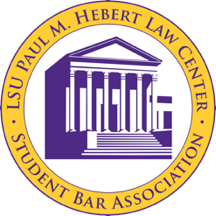 Call to Order 6:15 pm Roll Call Carlos Coro - Executive PresidentWesley Davis- Executive Vice PresidentChristine Colwell- Executive SecretaryKate Wempe- Executive TreasurerMarianna Knister - Executive Director of ProgrammingMeagan Johnson-3L Class PresidentAlex Geissmann- 3L Class Vice PresidentHenry Pittman- 3L Class SecretaryNena Eddy- 3L Class RepresentativeChris Roy- 3L Class RepresentativeDanny Bosch- 2L Class PresidentReed Kreger- 2L Class Vice PresidentPeyton Robertson - 2L Class SecretaryFielding Matkins- 2L Class RepresentativeIndigo Diekmann- 2L Class Representative Keifer Ackley- 1L Class PresidentMelanie Richard- 1L Class Vice PresidentPatrick Riley- § 1-1L Class Representative Carson DeLarue- § 2-1L Class RepresentativeSean McAuliffe- § 3-1L Class RepresentativePublic Input Funding Requests Loftin SecurityMotion by Danny from the outside account to expend $144 for Loftin Security Guards to check ID’s at Barristers Ball.Second by Indigo.Vote. Unanimous in favor of. Motion Passes.Christian Legal SocietyMarch 12th—from 12:40-1:40pm. Want 6 Domino’s pizza for $50.75.Motion by Danny to expend $50.75 for Christian Legal Society from the inside account.Second by Meagan.Vote.Unanimous in Favor ofMotion Passes. Reading, Correction, and Adoption of the 2/4/19 Minutes Motion by Danny. To adopt the minutes.Second by Reed.Vote. Unanimous in favor of. Motion Passes.Committee ReportsABA Student Representative – Chair: Danny Bosch Academics Committee – Co-Chairs: Jourdan Curet & Connor FaganAthletics Committee – Chair: Catherine PettusDiversity and Professionalism Committee – Candace Square Elections Committee – Michael Maldonado Ethics Committee –  Chair: Alex GriffinExecutive Officer Reports PresidentThank you!Thanks for spring day of service.Lock BoxSending to Masterlock to fix the lockbox.Should have next week. Vice PresidentSecretaryTreasurerOutside Account Balance: $47,547.22Without the barrister’s ball transactions.Nothing has been added yet for barristers.Inside Account Balance: $13,200.88Student Fees through January: $11,438November, December, and January.Student Fee Debits: $682.00Revenue Fees—Deductions from the student fees.TOTAL ADDED FOR SEMESTER: $10,756Total amount less the debits.Programming Director St. Patrick’s DayBaton Rouge's St. Patrick's Day "Wearin' of the Green Parade" will be on Saturday, March 16th and the 3L's will be riding! A few spots have become available on the St. Patrick’s Day Float, but are limited in number. GIFNo Gif. Buy Barristers Ball Tickets. Buying wristbands for past two events.Motion by Danny to reimburse Marianna $43.80 from the outside account for wristbands.Second by IndigoVote. Unanimous in favor of.Motion Passes.Class Officer Reports3L ClassGrad FairMarch 15th—will be makeup picture day. 100 Days til Graduation Party8-10 Pm will be best.Wristbands on table—will be at the table where we are selling barristers ball tickets. Will count for drink specials and include the drinks on the bar tab.Motion by Meagan to expend up to $300 from the outside account for the 100 days till graduation bar tab at Radio Bar.Second by Melanie.Vote.Unanimous in favor of.Motion passes. Assault & FlatteryAlready starting to film. The new camera was found today. The committee has it right now.Will buy a new memory card and will have a reimbursement next week for that.Motion by Meagan to reimburse the Assault and Flattery committee $67.22 from the outside account for expenses.Second by Reed.VoteUnanimous in favor of.Motion Passes.Organizational Tabling Issues regarding who can use the SBA tables right by the lockers. Confusion last week about if they have to go to the 4th floor for that or not. Fixed the issue among themselves—but want a reminder sent about reserving the tables. 2L ClassBarristers$144 from outside account for Loftin Security.See Above. Motion passed.Thank you for tabling—up to around 320 tickets being sold. Should sell about 100 more by Friday.Have a few outstanding invoices. Will make you pay at the door if you have not paid already.Sending out an information packet this week about driving, parking etc. Make sure to take care of the building and tell friends to respect the area.T-Shirt Design—Should be in tomorrow.1L ClassFamily Day WeekendMatherne’s for lunch.Fred’s Saturday crawfish boil.Working on Saturday for the reception—looking into Driftwood.LLM Old BusinessAd Hoc Safety CommitteeNew BusinessAdjournmentMotion by Peyton.Second by Danny.Vote.Unanimous in favor of.Motion passes. 